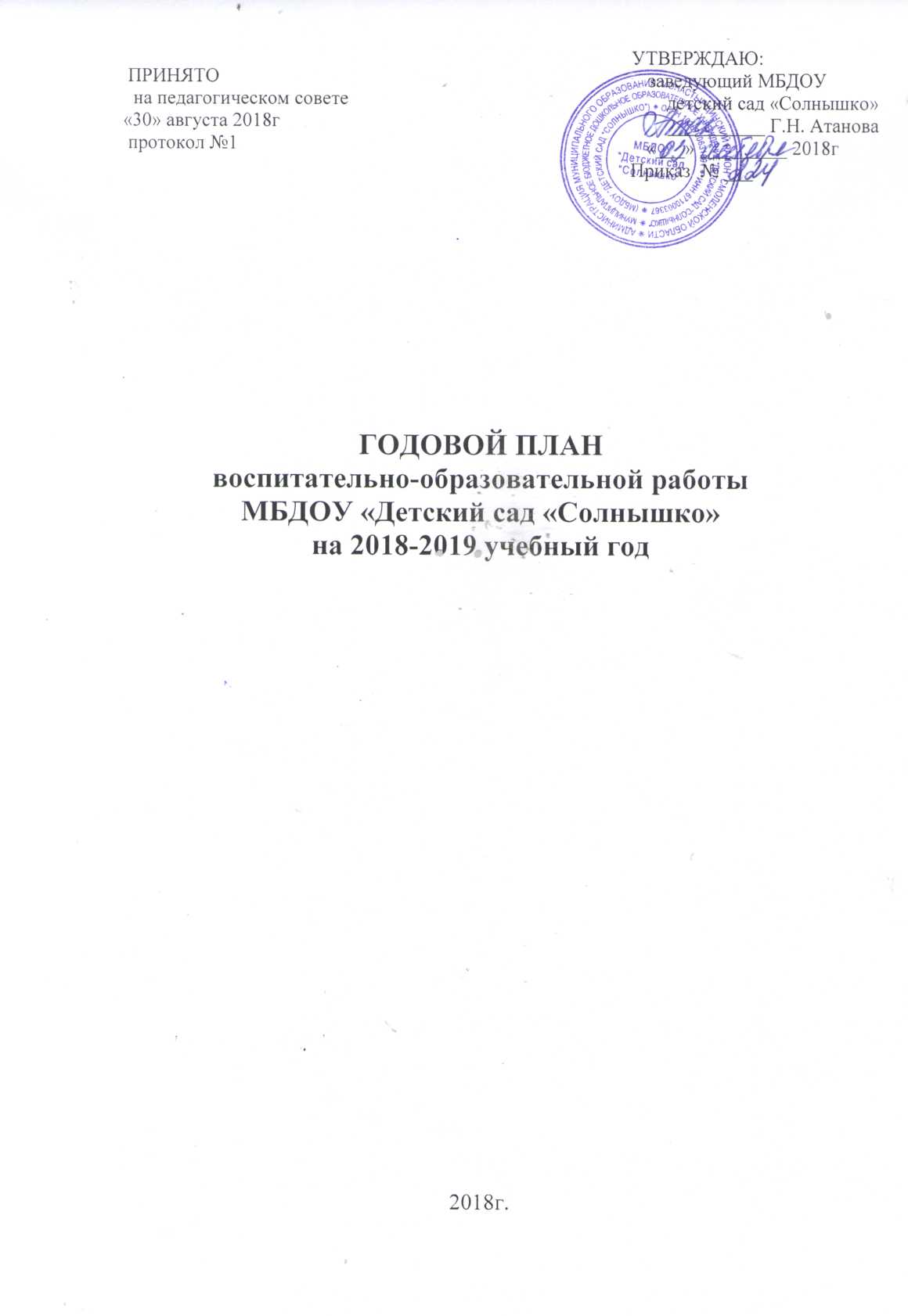 Итоговый анализ работы ДОУ за 2017-18 учебный год.  Визитная карточка.Организационно- правовая форма: бюджетное учреждение.Тип – дошкольная образовательная организациямуниципальное бюджетное дошкольное образовательное учреждение детский сад «Солнышко» общеразвивающего вида с приоритетным осуществлением деятельности по познавательно-речевому развитию детей введен  в эксплуатацию 31 июля 1968 года.Сокращенное название: МБДОУ «Детский сад «Солнышко»Адрес: 216130, Смоленская область, п. Монастырщина, ул. Коммунарная, д. 49аТелефон: 8 (48148) 4-10-52Адрес электронной почты: dsmon-67@yandex.ru Адрес сайта: http://dsmon.gov67.ru/ Язык, на котором ведётся обучение и воспитание – русский.Учредитель: Администрация муниципального образования «Монастырщинский район» Смоленской области.Заведующий МБДОУ «Детский сад «Солнышко»: Атанова Галина Николаевна.В настоящее время деятельность учреждения определяется и регулируется следующими организационно-учредительными документами:-  Устав в новой редакции утверждён постановлением Администрации муниципального образования «Монастырщинский район» Смоленской области от 18.06.2018 г. №0234;-  Лицензия на осуществление образовательной деятельности  от 13.07.2018 г. серия 67ЛО1 № 0002534, рег. №4329. Срок действия – бессрочно;-   ОГРН 1026700631891;-   ИНН 6710003367, КПП 671001001Оформлена система локальных актов, обеспечивающих функционирование Учреждения. Система договорных отношений, регламентирующих деятельность Учреждения, представлена:-  Договором о взаимоотношениях между Учреждением и Учредителем;-  Трудовым договором с заведующей Учреждения;-  Коллективным договором;-  Договором с родителями;-  Системой договоров о сотрудничестве со службами, обеспечивающими жизнедеятельностьучреждения.Режим работы: 5 – дневный, 8.00 – 18.00 МБДОУ «Детский сад «Солнышко» расположено внутри жилого комплекса, представляет собой отдельно стоящее типовое двухэтажное здание.Ремонт: 2017г. – ремонт пола в производственном коридоре 1 этажа, покраска уличного оборудования,  2018г.- ремоннт веранд, покраска уличного оборудования.Миссия детского сада: Всестороннее развитие личности ребенка, приобщение к общечеловеческим ценностям, формирование творческого воображения, развитие любознательности, как основы познавательной активности.В ДОУ функционирует  6 групп:  2 группы раннего возраста, 4 группы детей дошкольного возраста. Среднесписочный состав детей –150. Детский сад обеспечен кадрами в соответствии со штатным расписанием.Плановая численность административных работников: 1.Фактическая численность: 1.               Вакансии:  нет.Плановая численность педагогических работников: 12.Фактическая численность:  12.               Вакансии: нет.Из них плановая численность специалистов: 3.Фактическая численность: 3.                Вакансии:  нет.Плановая численность работников обслуживающего персонала: 16.Фактическая численность:     16.             Вакансии: нет.Процент общей обеспеченности кадрами: 100 %Группировка по профессиям и должностям- заведующий – 1- завхоз - 1- старший воспитатель - 1- воспитатель –  10- музыкальный руководитель – 1 - инструктор по физической культуре – 1.- учитель-логопед – 1. - повар – 2- кухонный рабочий – 1- младший  воспитатель – 6-  рабочий по обслуживанию территории - 1- машинист по  стирке белья – 1- кастелянша – 1-  дворник – 1-  сторож - 2Выводы: дошкольное учреждение обеспечено кадрами на 100 %. Вакансии на следующий учебный год: нетПо образованию:Высшее педагогическое – 4 (33%)Среднее специальное – 8 (67%)По стажу:До 5 лет – 1 (8%)От 5 до 10 лет – 1(8%)От 10 до 15 лет – 1(8%)От 15 до 20 лет – 0(0%)От 20  и более – 9(76%)По возрасту:до 25 лет – 1 (8%)с 25 до 35 лет – 0 педагог (0%)с 35 до 45 лет – 2 педагога (17%)от 45 до 55 лет – 2 педагога (17%)свыше 55 – 7 педагогов  (58%)По категориям:Высшая квалификационная категория – 1 (8%)2 квалификационная категория – 2 (16%)СЗД – 4 (33%)Структура  управления МБДОУ «Детский сад «Солнышко»В дошкольном учреждении в целях инициирования участия педагогов и родителей в управлении созданы следующие органы коллегиального управления:-  Заведующий учреждения - регулирует и контролирует жизнедеятельность детского сада.-  Педагогический совет – регулирует и координирует деятельность всех специалистов ДОУ, вырабатывает общие подходы к созданию и реализации образовательной программы, дает объективную оценку результативности деятельности членов педагогического коллектива.- Общее собрание трудового коллектива - решает административно-хозяйственные и воспитательно-образовательные вопросы.-  Совет родителей – содействует администрации ДОУ в совершенствовании условий для осуществления образовательного процесса, охраны жизни и здоровья воспитанников, свободного развития личности. Участвует в организации и проведении совместных мероприятий.- Профсоюзная организация ДОУ – осуществляет общественный контроль за соблюдениемзаконодательства о труде и охране труда, содействует защите социально - трудовых прав и профессиональных интересов членов профсоюза.Таким образом, в детском саду создана четко продуманная и гибкая структура управления в соответствии с целями и задачами работы учреждения, которая обеспечивает благоприятные условия для активной самостоятельной творческой деятельности всего коллектива.Условия созданные для умственного непрерывного развития детей.Развивающая среда представляет собой распределение игрушек, атрибутов, материала по следующим зонам: учебная, игровая,  художественно-эстетическая,  музыкально-театрализованная, зона национального воспитания; книжно-библиотечная; природно-экологическая; уголок творчества, физкультурный уголок.Имеются залы и кабинеты:  Музыкальный зал/физкультурный зал              Медицинский  кабинет. Процедурный кабинет Методический кабинет.           Все кабинеты оснащены оборудованием в достаточном количестве,     эффективно используется. На улице имеется спортивная площадка.С детьми работают специалисты:         Инструктор по физической культуре: Башина Оксана Леонидовна, образование среднее специальное, стаж работы на данной должности 26лет, высшая категория, работает с детьми  младшей, средней, старшей, подготовительной к школе группой.         Музыкальный руководитель: Исаенкова Евгения Аркадьевна, образование – среднее специальное, стаж работы в данной должности 50 лет, соответствие занимаемой должности, работает с детьми  младшей, средней, старшей, подготовительной к школе групп.       Учитель-логопед: Антонова Наталья Владимировна, образование высшее, первая квалификационная категория, стаж работы в должности 6 лет.    Программно - методическое обеспечениевоспитательно-образовательного процесса.Основная образовательная программа дошкольного образования МБДОУ «Детский сад «Солнышко»Основная  образовательная  программа дошкольного образования «От рождения до школы» под редакцией Н.Е.Вераксы,  Т.С. Комаровой, М.А. Васильевой;Авторская  программа «Край мой Смоленский» под редакцией С.Ю. Шимаковской ; Парциальная программа «Юный эколог» под редакцией С.Н. Николаевой; Программа под редакцией Филичевой Т.Б., Чиркиной Г.В. «Воспитание и обучение детей дошкольного возраста с фонетико-фонематическим недоразвитием»;Парциальная программа «Цветные ладошки» под редакцией И.А. Лыковой. Парциальная программа «Развитие речи детей 5-7 лет» под ред. О.С.Ушаковой;Парциальная программа  развития математических представлений у дошкольников «Математические ступеньки» под ред. Е.В. Колесниковой.Сотрудничество.- Детская библиотека;- Монастырщинская СОШ им. А.И. Колдунова; - Детская школа искусств;- Дом культуры;  - Детская поликлиника;- Пожарная частьАНАЛИЗ РАБОТЫ  ЗА ПРОШЛЫЙ ГОД.Воспитательно-образовательный процесс в ДОУ проводился в соответствии с годовым планом на 2017-2018 учебный год.Состояние   кадров.Педагогический коллектив включён в активную творческую работу, стабилен, объединен едиными целями и задачами, имеет благоприятный психологический климат.  В ДОУ разработана программа прохождения процедуры аттестации педагогов. В 2017-2018  учебном  году 1 педагог прошел аттестацию на квалификационную категорию: декабрь – воспитатель Грищенкова С.В.. - первая квалификационная категория.         Анализ работы коллектива по основным направлениям деятельности. Результативность реализации основных задач.В 2017-2018 учебном году детский сад работал над следующими целями и задачами:   	 Цель: обеспечение оптимальных организационно-педагогических условий для успешного воспитания, обучения, развития и социализации ребенка. Приобщение детей через соответствующие их индивидуально-возрастным особенностям виды  деятельности к социокультурным нормам, традициям общества и государства.	Задачи:1. Совершенствовать модель взаимодействия с семьями воспитанников, обеспечивающую единство подходов к воспитанию и образованию дошкольников в соответствии с ФГОС ДО.2.  Способствовать формированию у дошкольников основ экологической культуры в процессе использования современных педагогических технологий.3. Создать условия для полноценного развития личности ребенка через духовно-нравственное воспитание.4. Повышать профессиональную компетенцию педагогов с целью повышения качества дошкольного образования, через использования современных образовательных технологий.В течение всего учебного года в детском саду велась планомерная систематическая работа, способствующая реализации вышеуказанных задач, в разных формах методической работы: педагогические советы; семинары-практикумы; консультации;открытые просмотры; смотры-конкурсы;  консультации;самообразование. Для реализации годовых задач, коллектив ДОУ проводил целенаправленную и систематическую работу в течение всего учебного года. Педагоги регулярно принимают участие в методической работе ДОУ: семинарах, педагогических советах, консультациях, а также являются активными участниками конкурсов и мероприятий разного уровня.  	Одной из форм взаимодействия всех участников педагогического процесса являются педагогические советы. В ДОУ в течение года проводились педагогические советы, которые включали: теоретический материал (доклады, сообщения), аналитический материал (анализ состояния работы по направлениям), анкетирование педагогов, использование проектной деятельности: Также были проведены:КонсультацииСеминары  Круглый столМастер-классыНа каждый месяц составлялся план методической работы ДОУ. Для выявления проблем, в работе педагогов воспитательно-образовательной работы в ДОУ методической службой использовались виды контроля:Тематический контрольОперативный контрольДОО разработан план осуществления контроля в детском саду. В нем предусмотрены мероприятия оперативного контроля, тематического контроля, текущего контроля. Старшим воспитателем ведется документация по контролю, где отражается вся деятельность по данному вопросу.Выводы. Коллектив ДОО прилагал усилия для решения одной из актуальных задач в сфере образования – профилактики профессионального застоя, снижающего эффективность педагогической деятельности, и осуществления инновационного подхода к работе. Работа была организована таким образом, чтобы развить профессиональную мобильность педагогов, раскрыть возможности для самореализации каждого из них.Педагогами ДОУ были проведены открытые просмотры ООД         Отмечено: профессиональная подготовка педагогов, прослеживалась предварительная работа с детьми, использовались разнообразные методы и формы, информационно- коммуникационные технологии.Педагоги ДОУ прошли  курсовую подготовку            Педагоги принимали участие в конкурсах:Всероссийский конкурс «Математическая олимпиада» - ноябрь 10 детей 2 педагогаВсероссийский конкурс «Замечательная клякса» - ноябрь 10 детей, 3 педагога Всероссийский конкурс «Безопасность дошкольника на дороге: как ее обеспечить?» -                                 март 7 педагогов Всероссийский творческий  конкурс  «К 80 летию В.С.Высоцкого» - февраль 1 педагогВсероссийский конкурс  «Звездочка в ладошке»- апрель 10 детей 2 педагогаВ нашем детском саду в основу работы с семьей положен принцип взаимодействия семейного и общественного воспитания, который предусматривает: приоритет семьи в воспитании, установление партнерских отношений, сотрудничества, совместного творчества с семьей.В течение года в группах систематически проводилась работа по взаимодействию с родителями. Составлены перспективный и календарный планы, в них указаны все совместные мероприятия, консультации, родительские собрания, наглядно-стендовая информация. В свою очередь родители охотно шли на контакт и старались участвовать во всех совместных мероприятиях группы и ДОУ. На протяжении учебного года детям и родителям была предоставлена возможность поучаствовать в музыкальном развлечении  посвященном Дню матери- старшая, подготовительная группы,  в проектах «Дорога без опасности», «Покормите птиц» - средняя группа, «Огород на окне» - ст. гр, «Дорогою добра» - подготовительная группа. Педагогами ДОУ с 21.11.2017г. по 28.11.017г. были проведены открытые занятия для родителей (законных представителей) воспитанников:-  Корначёва Л.Н.- занятие по математике в младшей группе- Свиридова Н.Н. - занятие по развитию речи в младшей группе;-  Свиридова Н.Н. - занятие по развитию речи в средней группе;-  Михалёва Н.В..- занятие по математике в средней группе;-  Васильева М.С.- занятие по математике в старшей группе;-  Грищенкова С.В- занятие по развитию речи в старшей группе;-  Антонова Н.В.- занятие по грамоте в старшей группе; -  Грищенкова С.В- занятие по грамоте в подготовительной группе;-  Васильева М.С.- занятие по математике в подготовительной группе.Оставлены отзывы  в «Книге отзывов и предложений».Таким образом, большинство родителей (законных представителей) считают, что работа воспитателей организована на высоком уровне, родители информированы о жизни детей в детском саду.  	Вывод: В ДОУ созданы условия для профессионального роста и самореализации педагогов, однако недостаточно ведется работа по внедрению инновационных методик, программ, разработок. Основные причины этого:- не все педагоги применяют в воспитательно-образовательной работе инновационные технологии.- недостаточный уровень эффективного взаимодействия педагогов с родительской общественностью.Предметно-развивающая среда.В течение года решалась задача оснащения предметно-развивающей среды. В начале учебного года проведена большая работа по ее созданию с учётом требований реализуемой образовательной программы и с учётом интеграции образовательных областей. Обогащена среда во всех группах: пополнена атрибутами для сюжетно-ролевых игр, наборами кукол, машин и т.д. Каждая группа оборудована для организации детских игр, дневного сна. Тёплая домашняя обстановка - основа развивающей среды детского сада. Комфортные бытовые условия, занимательные игрушки и развивающие игры способствуют хорошему настроению ребёнка, а значит и его успешному развитию.Образовательная среда создана с учетом возрастных возможностей детей, гендерных склонностей и интересов и конструируется таким образом, чтобы ребенок в течение дня, мог найти для себя увлекательное дело, занятие. В каждой возрастной группе созданы «уголки», которые содержат в себе познавательный и развивающий материал в соответствии с возрастом детей.Территория образовательного учреждения - это его своеобразная визитная карточка, составляющая образовательного пространства дошкольного детства. Коллектив ДОУ стремится сделать игровые площадки и участки не только красивыми, но и полезными в плане всестороннего развития детей с учетом сезонных изменений в природе. Принцип сезонности значит немало: он дает детям возможность заниматься различными видами деятельности; способствует оздоровлению детей и вызывает положительные эмоции. Развитие ребёнка зависит не только от того, как организован процесс воспитания, но и от того, где и в каком окружении он живёт, иначе говоря, среда, в которой живёт ребёнок, может стимулировать, тормозить или нейтрально воздействовать на ребёнка. В нашем детском саду созданы все условия  для полноценного развития детей. Работа всего персонала направлена на создание комфорта, уюта, положительного эмоционального климата воспитанников. В ДОУ функционирует кабинет  заведующей, методический кабинет, кастелянши, медицинский кабинет, музыкальный и физкультурный залы, прачечная, пищеблок. Детский  сад имеет все виды благоустройства: водопровод, канализацию, централизованное отопление.Учебно-методическими пособиями детский сад укомплектован на 75%.В ДОУ создана современная информационно - техническая база для занятий с детьми, работы педагогов и специалистов. Это наличие компьютеров, выход в Интернет, ксерокс, принтеры. Связь и обмен информацией с различными организациями осуществляется посредством электронной почты. Имеется телевизор, магнитофон, DVD, проектор с экраном. В музыкальном и спортивном зале занятия проводятся с использованием музыкальных инструментов и музыкальной техники. Современные технические средства дают возможность более успешно и интересно организовывать работу с детьми. Материально-техническая база всех возрастных групп и кабинетов соответствует современным гигиеническим и педагогическим требованиям.Вывод: Несмотря на то, что сделано, задача оснащения предметно-развивающей среды детского сада остаётся одной из главных. Необходимо в группах продолжать расширять и обновлять игровые и театрализованные уголки; пополнять дидактические и развивающие игры, наглядный и демонстрационный материал.Результаты освоения образовательной деятельностиВ Учреждении реализуется Основная образовательная программа дошкольного образования МБДОУ «Детский сад «Солнышко», разработанная с учетом основной общеобразовательной программы дошкольного образования «От рождения до школы» под редакцией Н.Е. Вераксы, Т.С. Комаровой, М.А.Васильевой,  ведущей целью которой является – создание благоприятных условий для полноценного проживания ребенком дошкольного детства, формирование основ базовой культуры личности, всестороннее развитие психических и физических качеств в соответствии с возрастными и индивидуальными особенностями, подготовка  ребенка к жизни в современном обществе, к обучению в школе, обеспечение безопасности жизнедеятельности дошкольника. По результатам образовательной деятельности детский сад является стабильно - работающим дошкольным образовательным учреждением.Основные результаты освоения воспитанниками общеобразовательной программы по образовательным областям:Данные представленные таблице позволяют сделать вывод, что в целом уровень освоения детьми программного материала основной общеобразовательной программы дошкольного образования на достаточно высоком уровне. У   воспитанников ДОУ сформированы умения и навыки, необходимые для осуществления различных видов детской деятельности. Это свидетельствует о том, что в ДОУ ведется систематическая, целенаправленная работа педагогов над освоением воспитанниками программных требований, которая дает положительные результаты.  В ДОУ постоянно проходили тематические дни, выставки поделок, смотры -конкурсыТематические дни и недели:Ваставки, смотры -конкурсыВывод: Анализируя, знания детей, мы выявили положительную динамику в усвоении программы. В течение года велась работа по созданию единого воспитательно-образовательного пространства, взятые на себя задачи выполнены.Охрана жизни и здоровья детей, их физическое развитие.Во главу учебно-воспитательного процесса в детском саду поставлена охрана жизни и здоровья детей. С этой целью в ДОУ оборудован медицинский кабинет, кабинет учителя-логопеда, спортивный зал, спортивная площадка. Работа по оздоровлению детей строилась по следующим направлениям:- создание условий для физического развития детей и снижения заболеваемости,- комплексное решение физкультурно-оздоровительных задач в содружестве с педагогами,медицинскими работниками и родителями.Разрабатывался оптимальный дифференцированный двигательный режим детей с учетом уровня развития двигательной сферы. В режим двигательной активности входили следующие виды и формы физкультурно-оздоровительной работы:- утренняя гимнастика, гимнастика после сна;- прогулки, подвижные игры и физические упражнения на прогулке;- самостоятельная двигательная деятельность;- физкультурные занятия, релаксационных упражнений и упражнений на дыхание;- физкультурные ежемесячные праздники, развлечения, спортивные игры;- физкультминутки, двигательные разминки во время большого перерыва между занятиями(старшая, подготовительная группы);- закаливающие процедуры.Основным условием повышения эффективности работы по физическому воспитанию является организация медико-педагогического контроля. В течение учебного года основными вопросами медико-педагогического контроля стали: проведение утренней гимнастики, гимнастики после сна; организация прогулок; организация и проведение физкультурных занятий; закаливание. В конце учебного года инструктором был проведен мониторинг физической подготовленности детей 3-7 лет.Все педагоги детского сада работают над формированием у детей ценности здорового образа жизни. Для этого:- развивают у детей навыки личной гигиены, воспитывают привычку к чистоте, аккуратности, соблюдению режима дня;-  развивают представления о здоровом образе жизни, о пользе и целесообразности физической активности, о пользе здорового питания и соблюдении соответствующих правил;-   разыгрывают сказки, спектакли;-   проводят викторины, праздники;-   используют игры по оздоровлению и профилактике заболеваний;-    проводят беседы.Воспитательный процесс в группах детского сада организован в соответствии с требованиями СаНПиН. Содержание и организация образовательного процесса в детском саду регламентировалась перспективно-календарными планами педагогов, сеткой занятий и режимом дня для каждой возрастной группы.Согласно действующим нормативным инструкциям анализ чрезвычайных происшествий, случаев детского травматизма осуществляется по факту случая. В  этом учебном году случаев травматизма не выявлено.Адаптация вновь  принятых детей.Показатели состояния здоровья воспитанниковВывод:  По сравнению с прошлым годом количество детей по группам здоровья практически не изменилось.Анализ здоровья воспитанников по посещаемости.Показатели о количестве детей и средней посещаемости в анализе за 3 года остаются стабильными. Работа по охране и укреплению здоровья скоординирована с работой по физическому воспитанию. Большое внимание в детском саду уделяется закаливанию детей, способствующего укреплению их здоровья и снижения заболеваемости. В 2017-1018 учебном году внедрялись нетрадиционные технологии такие как: дыхательная гимнастика, приемы релаксации с использованием музыкального и речевого сопровождения. Особое внимание уделяется двигательной активности детей. Игровая деятельность максимально используется как на физкультурных занятиях, так и на музыкальных.Были организованы родительские собрания и индивидуальные консультации родителей по темам: «Соблюдение преемственности и режимных моментов в семье и ДОУ», «Адаптация детей раннего возраста к ДОУ». Оформлялись информационные стенды в группах для родителей по темам «Благополучная адаптация детей к ДОУ», «В детский сад без слез». Также были организованы родительские собрания во второй младшей, средней, старшей и подготовительной к школе группах по темам: «Психическое развитие детей 3-4 лет», «Капризы, упрямство и способы их преодоления», «Ребенок и компьютер», «Готовность к школе в условиях детского сада». Кроме того, проводятся: групповые коррекционно – развивающие занятия с детьми старшего дошкольного возраста, имеющими неблагоприятный прогноз обучения; индивидуальные коррекционно- развивающие занятия со слабыми и частоболеющими детьми. На индивидуальных занятиях у детей развивается мыслительная деятельность, также корректируются различные нарушения в эмоционально – личностной и поведенческой сфере: импульсивность, повышенная тревожность, трудности в общении, неадекватная самооценка, страхи, гиперактивность и т.п.Качество питания. 	ДОУ работает по примерному 10-дневному меню для организации питания детей от 1.5 до 3-х лет и от 3-х до 8. На все блюда имеются технологические карты с рецептурами и порядком приготовления блюд с учетом времени года. Набор блюд при этом единый, различен объем порций для младших и старших детей. Рацион разнообразен как за счет расширения ассортимента продуктов, так и за счет разнообразия блюд, готовящихся из одного продукта. Контроль за качеством питания, разнообразием блюд, закладкой продуктов питания, кулинарной обработкой, выходом блюд, вкусовыми качествами пищи, правильностью хранения и соблюдением сроков реализации продуктов питания осуществляет бракеражная комиссия. Согласно санитарно-гигиеническим требованиям соблюдение режима питания в детском саду организовано 4-х разовое питание детей.Завтрак – молочные каши: овсяная, манная, рисовая, пшенная, гречневая, «дружба». Каши чередуются с блюдами из натуральных яиц, творога. В качестве напитка – какао на молоке или кофейный напиток  с бутербродом с маслом  (сыром).2-ой завтрак - детям подают фруктовые соки или фрукты.Обед – закуска в виде салатов из овощей (огурцы, помидоры, лук, свекла отварная) с растительным маслом. Первое горячее блюдо представлено супами, борщами. Третье блюдо – компот из фруктов или сухофруктов. Хлеб, батон.Уплотнённый полдник может включать в себя молоко, кефир, йогурт, овощи, хлебобулочные изделия, выпечку, фрукты.	Пищевые продукты, поступающие в детский сад, имеют документы, подтверждающие их происхождение, качество и безопасность; хранятся в с соблюдением требований СаНПин и товарного соседства. Фирма, обеспечивающая транспортировку продуктов до детского сада, имеет санитарные справки на машину, санитарную книжку на водителя и людей, сопровождающих товар. Как только продукты привозят в детский сад, их приемку организует кладовщик. Устройство, оборудование, содержание пищеблока детского сада соответствует санитарным правилам к организации детского общественного питания. Пищеблок оснащен всем необходимым технологическим и холодильным оборудованием, производственным инвентарем, кухонной посудой.	В целях профилактики пищевых отравлений и острых кишечных заболеваний, работники пищеблока строго соблюдают установленные требования к технологической обработке продуктов, правил личной гигиены Результатом является отсутствие зафиксированных случаев отравления и заболевания детей в течение 2017-2018 учебного года.	В правильной организации питания детей большое значение имеет создание благоприятной и эмоциональной и окружающей обстановке в группе. Группы обеспечены соответствующей посудой, удобными столами. Блюда подаются детям не слишком горячими, но и не холодными. Воспитатели приучают детей к чистоте и опрятности при приеме пищи. Наиболее качественно организовано питание в группах: первая группа раннего возраста «Мышата», вторая группа раннего возраста «Гномики» и подготовительная. .Недостаточное внимание организации питания уделяется в средней  и старшей группе.Вывод: необходимо уделять больше внимания вопросам мотивации детей на правильное питание: организовывать общение с детьми по вопросам питания, создавать благоприятный эмоциональный настрой перед приемом пищи, и т.д. Всем сотрудникам детского сада следить за доведением норм до каждого ребенка группы.Коррекционная работа.В ДОУ созданы условия для оказания помощи детям с незначительными нарушениями речи. С сентября месяца функционирует логопункт. Вся работа учителя-логопеда направлена на коррекцию звукопроизношения и развитие речемыслительной деятельности детей. Данная работа проводится в тесном контакте с ДОУ и, конечно, с родителями. Постоянно организуются индивидуальные беседы, консультации.        Социальное партнерство.	Одним из условий непрерывного образования ребёнка является организация преемственности между ДОУ и социальными учреждениями поселка. Для сохранения единого пространства нами учитывались цели и содержание дошкольного образования на соответствующих возрастных этапах развития ребёнка и потребность в качественной подготовке к дальнейшей адаптации в социуме. В силу территориальных условий наш детский сад взаимодействует с социальными институтами: музей, МБОУ Монастырщинская СОШ, ГИБДД, пожарная часть, ДЮСШ, детская школа искусств.	Главным и основным партнером ДОУ остается родительская общественность. Результатом тесного сотрудничества родителей и педагогов в 2017-2018 учебном году стали победы воспитателей и родителей в конкурсах разного уровня, обогащение предметной среды учреждения, благоустройство территории ДОУ.	Детский сад расширяет возможности взаимодействия с учреждениями дополнительного образования, культуры, здравоохранения, МЧС.	Вывод: план по преемственности в работе с социальными учреждениями поселка выполнен. В детском саду обеспечен стандарт качества дошкольного образования. 		 Исходя из анализа   и итогов  воспитательно-образовательной работы   коллектив  ставит на  2018-2019 учебный год следующие цели и задачи:   	 Цель: обеспечение эфективного взаимодействия всех участников образовательного процесса – педагогов, родителей, детей для разностороннего развития личности дошкольника.	Задачи:Продолжать повышать уровень педагогической компетентности посредством изучения и реализации федерального государственного образовательного стандарта дошкольного образования.Создать условия для развития познавательной деятельности детей дошкольного возраста через совместную деятельность педагога и воспитанника.Совершенствовать работу педагогов по организации игровой деятельности в условиях ДОУ.СОДЕРЖАНИЕ ПЛАНА РАБОТЫ.1. РАБОТА С КАДРАМИ.1.1.ПОВЫШЕНИЕ ТЕОРЕТИЧЕСКОГО УРОВНЯИ ДЕЛОВОЙ КВАЛИФИКАЦИИ.САМООБРАЗОВАНИЕ  ПЕДАГОГОВ1.2. АТТЕСТАЦИЯна первую и высшую категориюРАБОТА АТТЕСТАЦИОННОЙ КОМИССИИ ПО СЗД1.3. ПРОИЗВОДСТВЕННЫЕ СОБРАНИЯ.СОВЕЩАНИЯ ПРИ ЗАВЕДУЮЩЕМ1.4. ОРГАНИЗАЦИЯ  РАБОТЫ   ПО  НАСТАВНИЧЕСТВУ.2.  ОРГАНИЗАЦИОННО-ПЕДАГОГИЧЕСКАЯ РАБОТА.2.1. ПЕДАГОГИЧЕСКИЕ СОВЕТЫ.КОНСУЛЬТАЦИИ           /для педагогов/СЕМИНАРЫ. 2.4.  КРУГЛЫЙ СТОЛ  2.5.  МАСТЕР-КЛАСС2.6. ИНФОРМАТИЗАЦИЯ ОБРАЗОВАТЕЛЬНОЙ ДЕЯТЕЛЬНОСТИ2.7. ОТКРЫТЫЕ ПРОСМОТРЫ2.8.  ВЫСТАВКИ, СМОТРЫ, КОНКУРСЫ2.9.  ТЕМАТИЧЕСКИЕ ДНИ И НЕДЕЛИ2.10.  ПРОФИЛАКТИКА  ДЕТСКОГО ДОРОЖНО-ТРАНСПОРТНОГО ТРАВМАТИЗМА2.11.  РАБОТА ПО ЗАЩИТЕ ПРАВ И ИНТЕРЕСОВ РЕБЁНКА КОНТРОЛЬ И РУКОВОДСТВООПЕРАТИВНЫЙ КОНТРОЛЬТЕМАТИЧЕСКИЙ КОНТРОЛЬ2.13.  РАБОТА С УЗКИМИ СПЕЦИАЛИСТАМИ3. РАБОТА С РОДИТЕЛЯМИСОВМЕСТНЫЕ ДОСУГОВЫЕ МЕРОПРИЯТИЯ. ДНИ ОТКРЫТЫХ ДВЕРЕЙ Профилактические мероприятия по предупреждению нарушений прав детей в семьеВзаимодействие ДОУ с Советом родителей4.   РАБОТА С ЗАИНТЕРЕСОВАННЫМИ ОРГАНИЗАЦИЯМИ.5.  АДМИНИСТРАТИВНО-ХОЗЯЙСТВЕННАЯ РАБОТАПриложение 1ГОДОВОЙ ПЛАН РАБОТЫ ИНСТРУКТОРА ПО ФИЗИЧЕСКОЙ КУЛЬТУРЕИнструктор по физической культуре: Башина Оксана ЛеонидовнаОбразование – среднее специальноеОбщий педагогический стаж – 26 годаСтаж работы в данной должности – 24 годаЦели:Формирование основ здорового образа жизни, укрепление здоровья, достижение гармоничного физического и психического развития, обеспечение эмоционального благополучия детей.Задачи на 2018/19  учебный год:Оздоровительные: охрана жизни и укрепление здоровья; всестороннее совершенствование функций организма; повышение работоспособности и закаливание организма.Образовательные: формирование двигательных умений и навыков; развитие физических качеств; овладение детьми элементарными знаниями о своем организме, роли физических упражнений в его жизнедеятельности, способах укрепления здоровья.Воспитательные: формирование интереса и потребности к занятиям физическими упражнениями; всестороннее развитие ребенка. Повышение деловой квалификации.Работа с воспитателями и узкими специалистамиФизкультурно – оздоровительная работа с детьмиРабота с заинтересованными организациями.Работа с родителямиРабота с населениемОснащение физкультурно-оздоровительной средыФизкультурные праздники и развлеченияПриложение 2ГОДОВОЙ ПЛАН РАБОТЫ МУЗЫКАЛЬНОГО РУКОДИТЕЛЯМузыкальный руководитель: Исаенкова Е.А.Образование – среднее - специальноеОбщий педагогический стаж – 49 летСтаж работы в данной должности – 49 летЦель: развивать музыкальность детей, способность эмоционально воспринимать музыку.           Задачи:                                                                                                                                                                                             -формировать у детей дошкольного возраста ценностные ориентации средствами музыкального искусства;-укреплять взаимосвязь в работе с воспитателями групп и узкими специалистами ДОУ в условиях реализации ФГОС; -оптимизировать условия, способствующие развитию познавательно-речевой активности, инициативности дошкольников в музыкально-исследовательской деятельности; -воспитывать у детей художественно-эстетический вкус.Музыкальные праздники и развлеченияОснащение педагогического процессаПриложение 3ГОДОВОЙ ПЛАН РАБОТЫ УЧИТЕЛЯ-ЛОГОПЕДА Учитель-логопед: Антонова Наталья ВладимировнаОбразование – высшееОбщий педагогический стаж – 17 летСтаж в данной должности – 7 летЦель: выявление и преодоление проблем в речевом развитии детей старшего дошкольного возраста.ЗадачиДифференциальная диагностика нарушений в речевом развитии ребенка.Формирование и развитие фонематического слуха у детей с нарушениями речи.Коррекция нарушений звукопроизношения. Формирование, коррекция и развитие лексико-грамматических категорий и развитие связной речи.Привитие детям навыков коммуникативного общения.Развитие психических функций. Профилактика нарушений речи.Консультативно-методическая, просветительская работа среди специалистов МБДОУ, родителей (законных представителей) воспитанников.Осуществление преемственности в работе логопеда и воспитателя с целью повышения эффективности коррекционной работы по воспитанию и обучению дошкольников с нарушениями речи.Организация работы с родителями по привлечению их к процессу устранения речевых дефектов своего ребёнка.№п/пНаименование2015-2016г.2016-2017г.2017-2018г.1.Количество  функционирую-щих  групп6 групп2 раннего возраста,  4дошкольных,                 из них  младшая, средняя, старшая и подготовительная к школе6 групп2 раннего возраста,  4дошкольных,                      из них  младшая, средняя, старшая и подготовительная к школе6 групп2 раннего возраста,  4дошкольных,                из них  младшая, средняя, старшая и подготовительная к школе1.Количество  мест  в группах (по проекту)1401401401.Количество  воспитанников в группахна 01.09.15160 детейна 01.09.16158 детейна 01.09.17150 детей2.Выпущено  детей  в школу1 группа,31 ребенок1 группа,27 детей1 группа,26 детей3.Количество  вновь  набранных групп.  В них детей2 группы  39 детейс 1,5 до 3 лет2 группы38 детейс 1,5 до 3 лет2 группы30 детейс 1,5 до 3 лет№№наименование2015-2016 уч.г2015-2016 уч.г2016-2017 уч.г2016-2017 уч.г2016-2017 уч.г2017-2018 уч.г2017-2018 уч.г2017-2018 уч.г№№наименованиеН.гК.г.Н.гН.гК.г.Н.гН.гК.г11Количество кадров292929292929292922Кол-во педагогических работников1212121212121212Уровень  образования  педагогических  кадровУровень  образования  педагогических  кадровУровень  образования  педагогических  кадровУровень  образования  педагогических  кадровУровень  образования  педагогических  кадровУровень  образования  педагогических  кадровУровень  образования  педагогических  кадровУровень  образования  педагогических  кадровУровень  образования  педагогических  кадровУровень  образования  педагогических  кадровУровень  образования  педагогических  кадров4Высшее образованиеВысшее образование4/33%4/33%4/33%3/25%3/25%3/25%3/25%3/25%5СреднееПрофессиональноеСреднееПрофессиональное7/59%7/59%7/59%8/67%8/67%8/67%8/67%8/67%6Среднее полноеСреднее полное1/8%1/8%1/8%1/8%1/8%1/8%1/8%1/8%Имеют  квалификационные  категорииИмеют  квалификационные  категорииИмеют  квалификационные  категорииИмеют  квалификационные  категорииИмеют  квалификационные  категорииИмеют  квалификационные  категорииИмеют  квалификационные  категорииИмеют  квалификационные  категорииИмеют  квалификационные  категорииИмеют  квалификационные  категорииИмеют  квалификационные  категории6высшая квалификационная  категориявысшая квалификационная  категория1/8%1/8%1/8%1/8%1/8%1/8%1/8%1/8%7первая квалификационная  категорияпервая квалификационная  категория8/67%8/67%8/67%7/59%7/59%7/59%7/59%7/59%8СЗД СЗД 3/25%3/25%3/25%4/33%4/33%4/33%4/33%4/33%Курсовая подготовкаКурсовая подготовкаКурсовая подготовкаКурсовая подготовкаКурсовая подготовкаКурсовая подготовкаКурсовая подготовкаКурсовая подготовкаКурсовая подготовкаКурсовая подготовкаКурсовая подготовка9В течение учебного года прошлиВ течение учебного года прошли6/50%6/50%6/50%5/42%5/42%5/42%5/42%5/42%10Всего имеютВсего имеют12/100%12/100%12/100%12/100%12/100%12/100%12/100%12/100%Стаж работыСтаж работыСтаж работыСтаж работыСтаж работыСтаж работыСтаж работыСтаж работыСтаж работыСтаж работыСтаж работы11до 5 летдо 5 лет1/ 8%1/ 8%1/ 8%0/ 0%0/ 0%0/ 0%0/ 0%0/ 0%11с 5 до 10 летс 5 до 10 лет0/0%0/0%0/0%2/17%2/17%2/17%2/17%2/17%11с 10 до 15 летс 10 до 15 лет            1/8%            1/8%            1/8%            1/8%            1/8%            1/8%            1/8%            1/8%11с 15 и вышес 15 и выше10/84%10/84%10/84%9/75%9/75%9/75%9/75%9/75%Возрастной  состав Возрастной  состав Возрастной  состав Возрастной  состав Возрастной  состав Возрастной  состав Возрастной  состав Возрастной  состав Возрастной  состав Возрастной  состав Возрастной  состав 12С 20 до 30 летС 20 до 30 лет0/0%0/0%0/0%0/0%0/0%0/0%0/0%0/0%12С 30 до 40 летС 30 до 40 лет3/25%3/25%3/25%2/17%2/17%2/17%2/17%2/17%12С  40 до 50 летС  40 до 50 лет2/17%2/17%2/17%3/25%3/25%3/25%3/25%3/25%12От 50 и вышеОт 50 и выше7/58%7/58%7/58%7/58%7/58%7/58%7/58%7/58%ТемаСрокОтветственныеПедагогический совет № 1 (Установочный)«Организация воспитательно-образовательного процесса на 2017-2018  учебный год»Цель: организация воспитательно-образовательной работы в 2017– 2018 уч. году.августАтанова Г.Н.,Башина О.Л.,Исаенкова Е.А.Антонова Н.В. Педагогический совет № 2 «Система работы с детьми по экологическому воспитанию на основе метода проектов и экспериментирования»Цель:повышение эффективности реализации задач экологического образования на основе использования проектной методики.Ноябрь Атанова Г.Н.Башина О.Л.Ратькова Т.Ю.Васильева М.С. Педагогический совет № 3«Духовно-нравственное воспитание как основа гармоничного развития личности дошкольника»:Февраль  Атанова Г.Н.Башина О.Л.Антонова Н.В.Свиридова Н.Н.Радькова С.Б.Педагогический совет № 4 «Итоги учебного года»Цель: Подвести итоги работы коллектива за учебный год, проанализировать работу по выполнению задач годового плана. Наметить перспективы на следующий учебный год.Май Атанова Г.Н.Башина О.Л.Воспитатели групп1.Психолого-педагогические условия адаптации детей в ДОУсентябрь   старший воспитатель Башина О.Л.2.Роль воспитателя в музыкальной деятельности детейсентябрьмузыкальный руководитель Исаенкова Е.А.3.Развитие сенсорных способностей детей младшего возраста посредством дидактической игрыоктябрьвоспитательТолстенкова С.В.4.Нетрадиционные методы воздействия как средство коррекционно-развивающей деятельности с детьми, имеющими нарушения речиоктябрьучитель-логопед Антонова Н.В.5. Нетрадиционные формы проведения родительских собранийноябрьстарший воспитатель Башина О.Л.6. Роль загадки в обучении дошкольниковдекабрьвоспитательКорначева Л.Н.7.Детское экспериментирование – средство познавательного развития дошкольниковянварьстарший воспитатель Башина О.Л.8.Роль словесных игр с детьми дошкольного возрастафевральучитель-логопед Антонова Н.В.9.Значение театральной деятельности на развитие речи детей дошкольного возрастамартмузыкальный руководитель Исаенкова Е.А.10.Роль подвижных игр в воспитании детей дошкольного возрастаапрельинструктор                     по физкультуреБашина О.Л.11.Проектная деятельность детей влетний периодмайстарший воспитатель Башина О.Л.1Осваиваем информационно-компьютерные технологии /обучающий/октябрьСт. воспитатель2Современные аспекты организации работы с родителями в ДОУдекабрьСт. воспитатель3Коммуникативная компетентность педагогов ДОУмартСт. воспитатель1Содержание и организация образовательного процесса в детском саду в соответствии с ФГОС ДО:актуальные вопросысентябрьСт. воспитатель2 Как повысить мотивацию и профессиональную мобильность педагогов ДОУ, необходимые для самореализации в профессииапрельСт. воспитатель1Нетрадиционные техники аппликацииноябрьМихалёва Н.В.2 Обучение детей старшего дошкольного возраста разнообразным техникам рисованияфевральАнтонова Н.В.ТемаДата проведенияВозрастная группаОтветственныйОрганизация работы по экологическому воспитанию:Октябрьвсе группыЗаведующаяСт.воспитательСистематичность и результативность работы   по духовно-нравственному  развитиюи   воспитанию детей дошкольного возраста Февраль все группыЗаведующаяСт.воспитательВопросы на контролеСрокОтветственныеОснащение групп и готовность кновому учебному годусентябрьЗаведующаяСт.воспитательСоблюдение режима дняоктябрьСт.воспитательВедение групповой документацииноябрьЗаведующаяСт.воспитательПроверка результатов продуктивной деятельности детейдекабрьСт.воспитательДинамика развивающей предметно-пространственной средыянварьЗаведующаяСт.воспитательПодготовка и проведение ООДфевральЗаведующаяСт.воспитательВыход на прогулку и организация прогулкимартЗаведующаяСт.воспитательПланирование физкультурно-оздоровительной работы в течение дняапрельСт.воспитательПланирование и организация работы сродителямимайЗаведующаяСт.воспитательОткрытый просмотр образовательной деятельности для воспитателей по экологии «Красная книга Смоленской области»ноябрьвоспитательРатькова Т.Ю.Открытый просмотр образовательной деятельности для воспитателей по экологии (экспериментирование) «Волшебная вода»ноябрьвоспитательВасильева М.С.Открытый просмотр образовательной деятельности для воспитателей по духовно-нравственному воспитанию «Моя семья»февральвоспитательАнтонова Н.В.Ф.И.О.должностьКурсыСрокиЧасыМихалева Надежда ВладимировнавоспитательДошкольное образование в условиях реализации требований ФГОС Февраля108Васильева Мария СергеевнавоспитательДошкольное образование в условиях реализации требований ФГОСМарта108Башина Оксана ЛеонидовнаСтарший воспитательПатриотическое воспитание детей дошкольного возраста на основе региональной программы «Край мой Смоленский»Март 16Сводная педагогического мониторинга образовательного процессав МБДОУ «Детский сад «Солнышко» на 2017 – 2018 учебный годОбразовательные областиУровень освоенияИтоговый результатИтоговый результатОбразовательные областиУровень освоениян.гк.г.«Физическое развитие»высокий31%52%«Физическое развитие»средний56%41%«Физическое развитие»низкизкий13%7%«Познавательное развитие»высокий30%57%«Познавательное развитие»средний53%39%«Познавательное развитие»низкизкий17%4%«Социально-коммуникативное развитие»высокий22%55%«Социально-коммуникативное развитие»средний61%40%«Социально-коммуникативное развитие»низкизкий17%5%«Художественно-эстетическое развитие»высокий28%42%«Художественно-эстетическое развитие»средний52%50%«Художественно-эстетическое развитие»низкизкий20%8%«Речевое развитие»высокий26%51%«Речевое развитие»средний53%43%«Речевое развитие»низкизкий21%6%№п/пСодержание работыСрокиОтветственный1День здоровьяв течение годафиз инструктор, воспитатели2День знанийсентябрьфиз инструктор, муз. руководительвоспитатели3День салидарности в борьбе с терроризмом   сентябрь      воспитатели4Неделя осторожного пешеходасентябрьвоспитателиспециалисты5День пожилого человека  1октября      воспитатели5День животныхоктябрьвоспитателиспециалисты6.День материноябрьмуз. руководительвоспитатели7День народного единстваноябрьвоспитатели8Неделя русской культурыдекабрь        воспитатели9Неделя здоровьяянварьфиз инструктор, воспитатели10День защитника Отечествафевральвоспитаттелифиз инструктор, муз. руководитель11День 8 мартамартвоспитатели12День птицмартвоспитатели13Неделя детской книгимартвоспитатели14День космонавтики12 апрелявоспитателиспециалисты15Неделя ОБЖ.апрельвоспитателиспециалисты16День  Победымайфиз инструктор, муз. руководительвоспитатели171 июня-День защиты детей     июньфиз инструктор, муз. руководитель18День физкультурникаавгустфиз инструкторвоспитатели№п/пСодержаниеСрокОтветственный1Подготовка к новому учебному годуавгустАтанова Г.Н.Башина О.Л.2Создание развивающего  игрового пространстваоктябрьВоспитатели3Лучшее новогоднее оформлениедекабрьАтанова Г.Н.Башина О.Л.      4Конкурс «Огород на окне»март- апрельАтанова Г.Н.Башина О.Л.5Конкурс  чтецов «Этот День Победы»майАнтонова Н.В.Методические  выставкиМетодические  выставкиМетодические  выставкиМетодические  выставки1Новинки  методической литературыВ течение годаБашина О.Л.2Основы безопасности дошкольниковВ течение годаБашина О.Л.3Готовимся к аттестацииВ течение годаБашина О.Л.4Материал по ПДД В течение годаБашина О.Л.Выставки  детских работВыставки  детских работВыставки  детских работВыставки  детских работ1Конкурс рисунка по ПДДсентябрьВоспитатели групп3Выставка детских работ «Моё любимое животное»октябрьВоспитатели групп4Выставка рисунков «Моя мама лучше всех»ноябрьВоспитатели групп5Конкурс рисунков и плакатов«Берегите здоровье!»декабрьВоспитатели групп6Конкурс «Парад снеговиков»январьВоспитатели групп7Выставка детских работ, посвящённая  23 февраля февральВоспитатели групп8Открытки к празднику  8 мартамартВоспитатели групп9Выставка рисунков на тему: «Космос»апрельВоспитатели групп10Этот День ПобедымайВоспитатели группВыставки (родители и дети)Выставки (родители и дети)Выставки (родители и дети)Выставки (родители и дети)1Огородные фантазии /поделки из природного материала/сентябрьВоспитатели групп2Новогодний сувенир своими рукамидекабрьВоспитатели групп3Конкурс на самый лучший космический аппарат из бросового материалы.апрельВоспитатели группгодвсего прибывшихзаболели в I месяц% заболевших2016-2017 3614392017-2018301137Группы здоровья2016 - 2017 годВсего детей:1582017 - 2018 годВсего детей:1501102 (65 %)100 (67%)253 (33 %)48 (32%)33 (2 %)2 (1%)4-5-Учебный годКоличество детейПосещено  детоднейПропущено всего детоднейПропущено по болезни2015-2016160214141598659622016-2017158210021565058552017-201815019950148505705Социальный партнерОсновной вид деятельностиМБОУ Монастырщинская СОШОрганизация преемственности предшкольнойподготовки и начального обученияДетская школа искусствСотрудничество в оказании дополнительного образованияДетская библиотекаПросвещение, пропаганда чтения, совместноепроведение различных мероприятийГ ИБДД, Пожарная частьПропаганда безопасностиДЮСШСотрудничество в оказании дополнительного образованияМузейПросвещение, приобщение к историческомунаследию, совместное проведение различных мероприятий№ п/пМероприятияСрокиОтветственный1.Обучение на курсах повышения квалификации:В течение учебного года.Ст.воспитатель2.Участие в работе РМО, семинаров, конференций, в работе творческих и проблемных групп, в выставках, конкурсах, смотрах.В течение годаЗаведующийСт.воспитатель3.Изучение и обсуждение новинок методической литературы, периодической печати, материалов по УМК, журналовВ течение годаЗаведующийСт.воспитатель4.Самообразовательная работа педагогов по индивидуальным маршрутам по вопросам образования, воспитания, оздоровления детей. Подготовка педагогами отчетов и докладов о накопленном материале за год.В течение годаПедагоги 5.Разработка и корректировка  календарно – тематического планирования   работы с учётом ФГОС.В течение годаСт.воспитатель 6.Участие в инновационной деятельностиВ течение годаЗаведующийСт.воспитатель7. Наставничество  опытных  педагогов  над молодыми   специалистами В течение годаСт.воспитатель Ф.И.О.ДолжностьТема самообразованияАнтонова Н.В.учитель-логопедИспользование игровых методов в процессе автоматизации и дифференциации звуковАнтонова Н.В.воспитательРазвитие творческих способностей дошкольников посредством организации продуктивной деятельности.Башина О.Л.инструктор по физической культуреВнедрение здоровьесберегающих технологий в воспитательно-образовательный процесс ДОУ.Грищенкова С.В.воспитательДидактическая ира как средство развития речи детей старшего дошкольного возрастаИсаенкова Е.А.музыкальный руководительРазвитие музыкальных способностей у детей дошкольного возрастаМихалева Н.В.воспитательДидактическая игра как форма обучения детей старшего дошкольного возрастаТомашева К.М.воспитательРазвитие речи детей старшего дошкольного возраста в игровой деятельностиРадькова С.Б.воспитательРазвитие мелкой моторики детей младшего дошкольного возрастаВасильева М.С.воспитательСенсорное развитие детей раннего дошкольного возрастат через дидактические игрыКорначева Л.Н.воспитательРечевое развитие детей дошкольного возраста посредством предметно-пространственной средыМудрова К.М.воспитательРусская народная сказка как средство нравственного воспитания детей младшего дошкольного возрастаЗубальская Ю.В.воспитатель«Развитие мелкой моторики у детей раннего возраста посредствам пальчиковых игр»№ п/пСодержание работыСрокиОтветственный1Изучение нормативных документов, ознакомление с ними педагогов     в течение годаСт.воспитатель2Подача заявления через элетронную систему «Регион»в течение годапедагоги3Прохождение процедуры аттестациив течение годапедагоги1.Изучение нормативных документов.       сентябрьСт.воспитатель 2.Составление списка кандидатур на СЗД.январьСт.воспитатель 3.Ознакомление кандидатов с нормативными документами об аттестациив течение года (по графику)Ст.воспитатель 4.Ознакомление кандидатов с графиком проведения аттестациив течение года (по графику)Ст.воспитатель 5.Экспертиза педагогической деятельностив течение года (по графику)Ст.воспитатель № п/пСодержаниеСрокОтветственный1.План:1.Штатное расписание. Расстановка кадров.2.Перспективы работы на новый 2018-2019 учебный год.3.Итоги смотра  по подготовке групп к новому учебному году.4.РазноеАвгуст ЗаведующийСт.воспитатель Медсестра 2.2. План:1.Должностные инструкции, инструкции по охране труда. 2. Соблюдение  санитарно-гигиенического режима.3. О профилактике простудных заболеваний среди детей и сотрудников.НоябрьЗаведующийСт.воспитатель Медсестра3.План:1. О проведении вакцинации против гриппа.2. О графике отпусков на 2019 годДекабрьЗаведующийСт.воспитатель Медсестра4.План:1. Анализ организации питания воспитанников2. Соблюдение требований СанПиНФевральЗаведующийСт.воспитатель Медсестра5.План:1. О подготовке и проведении летнего оздоровительного периода.2.О проведении работ по озеленению и благоустройству территории ДОУ.3.РазноеМайЗаведующийСт.воспитатель Медсестра№П/ПСодержание работыСрокиОтветственный1.Ознакомление с документами, приказами вышестоящих органов МО, ДОУ.Регулярно.Заведующий2.Обсуждение  и утверждение, анализ ор-ганизации проведения утренников, тема-тических недель, дней, РМО, тв. отчётовЕжемесячно.Ст.воспитатель 3.Мониторинг уровня овладения необходимыми навыками и умениями по образовательным областям,по работе за межаттестационный период,самообразованию.Октябрь.МайИтог.педсов.Педагоги4.Обсуждение результатов смотров, конкурсов, фестивалей, выставок.По мере проведения.Заведующий5.Проведение инструктажей по ПБ, ОТ.2 раза в годЗаведующий6.Обсуждение итогов и проведения аттестации, курсов повышения квалификации педагогами.По мере прохожренияЗаведующий7.Анализ контроля за воспитательно-образовательной работой в д/с.Май.Ст.воспитатель8.Обсуждение результатов работы с родителями: адаптация, анкетирование, работа ПС и родительского комитетаНоябрьМаймед.сестра ЗаведующийСт.воспитатель9.Работа по обращению гражданВ течениегодаЗаведующийСт.воспитатель№п/пНаставникиМолодые специалистыМолодые специалисты1.Антонова Наталья ВладимировнаТомашева Ксения Михайловна (воспитатель)Томашева Ксения Михайловна (воспитатель)2.Башина Оксана ЛеонидовнаЗубальская Юлия Васильевна (воспитатель)Зубальская Юлия Васильевна (воспитатель)3.Радькова Светлана БорисовнаМудрова Кристина Игоревна (воспитатель)Мудрова Кристина Игоревна (воспитатель)№ п/пСодержание работыСроки Ответственные1Помощь в методически правильном построении и проведении педагогического процесса в течение годаНаставники2Помощь в планировании воспитательно-образовательной работыв течение годаНаставники3Взаимное посещение педагогического процессараз в месяцНаставники,наставляемые4Оказание помощи в оформлении группы, участков, в создании развивающей среды.в течение годаНаставники5Оказание помощи в подборе новинок методической литературы для самообразованияв течение годаНаставники6Отчет по наставничествумайНаставникиТемаФорма выступленияДатаОтветственныеПедагогический совет № 1 (Установочный)Тема: «С новым учебным годом!».                           Установочный.
Цель: утверждение перспектив в работе  коллектива на учебный год.
1. Итоги летней оздоровительной работы.
2. Принятие годового плана, учебного календарного графика, учебного плана, режимов работы, сетки занятий,  рабочие программы образовательных областей, планы специалистов на 2018 – 2019 учебный год. 3. Результаты комплексной проверки по готовности групп и кабинетов к новому учебному году.4. Решение педсоветаКруглый столавгустАтанова Г.Н.,Башина О.Л.Подготовка к педсовету: Анкетирование педагогов;Повторение и изучение материала по данной проблеме.3.  Просмотр открытых занятий в области «Познавательное развитие»ОктябрьТворческая группаВоспитателиПедагогический совет № 2«Познавательное развитие дошкольников»:Цель: систематизация  знаний педагогов по познавательному развитию                 дошкольников, совершенствование педагогического мастерства 1.Актуальность познавательного развития дошкольников 2.Развитие познавательно-исследовательской деятельности 3.Формирование элементарных математических представлений 4.Ознакомление с миром природы 5.Квест-технология Семинар-практикумНоябрь Атанова Г.Н.Башина О.Л.Михалева Н.В.Корначева Л.Н.Радькова С.Б.Антонова Н.В.Подготовка к педсовету:1. Подготовка списка рекомендуемой   литературы для изучения педагогами.2. Изучение педагогами теоретических материалов по проблеме сюжетно-ролевой игры в соответствии с ФГОС.3. Подготовка сообщений, докладов и материалов презентаций.4.  Проведение тематической проверки «Организация сюжетно – ролевой игры с детьми дошкольного возраста». Подготовка справки по итогам тематической проверки.5.  Проведение семинара: ««Игра – основной вид деятельности ребенка» 6. Выполнение домашнего задания (подготовить презентацию дидактической игры, изготовленной своими руками).Январь Творческая группаВоспитателиПедагогический совет № 3«Развитие игровой деятельности в условиях реализации ФГОС ДО» Цель педсовета: систематизация знаний педагогов по организации игровой деятельности детей дошкольного возраста в условиях реализации ФГОС ДО.Актуальность проблемы  Итоги анкетирования  Виды игр и их роль в жизни, воспитании и обучении детей дошкольного возрастаПодвижные игры, как средство физического и всестороннего развития  дошкольниковТехнология сюжетно-ролевых игр в старшем дошкольном возрасте Анализ тематического контроля «Организация сюжетно-ролевой игры с детьми дошкольного возрастаДеловая игра «Педагогические ситуации»Презентация дидактических игр, изготовленных своими рукамиКруглый столФевраль  Атанова Г.Н.Башина О.Л.Антонова Н.В.Мудрова К.И.Грищенкова С.В.Подготовка к педсовету:1.Составление проекта плана работы на летний оздоровительный период.2.Подготовка отчетов о выполнении планов по самообразованию.АпрельСтарший воспитательПедагоги4. Тема: «Наши успехи, итоги работы за учебный год».
Цель: Подвести итоги работы коллектива за учебный год, проанализировать  работу по выполнению задач годового плана. Наметить перспективы на следующий учебный год. 
1.  Анализ  работы педагогического коллектива в   учебном году. Достижения. Проблемы. Трудности по реализации ФГОС ДО.
2. Результаты освоение Основной образовательной программы  ДОУ.
3.  Анализ готовности детей к обучению в школе (итоги мониторинга освоения основной образовательной программы на этапе завершения дошкольного возраста).
4.  Анализ состояния работы по повышению профессионального мастерства педагогов. 
5 . Итоги работы по выполнению годовых задач.
6.  Итоги работы по дополнительному образованию дошкольников.
7.  Отчет педагогов по темам самообразования на 2018-2019 учебный год.                                               8.  Перспективы работы коллектива на следующий учебный год. Анкетирование педагогов.Круглый стол Май Атанова Г.Н.Башина О.Л.Воспитатели групп1Самообразование как один из путей повышения профессионального мастерства педагоговсентябрьстарший воспитатель Башина О.Л. 2.Организация и проведение утренней гимнастики в ДООоктябрь  инструктор                     по физкультуреБашина О.Л.3.«Музыкально- дидактические игры для дошкольников»ноябрьмузыкальный руководитель Исаенкова Е.А.4Методы и приемы стимулирования речевой деятельности детей дошкольного возрастадекабрьучитель-логопед Антонова Н.В.5.Игра как средство образовательной деятельности в условиях реализации ФГОС ДОянварьвоспитатель Михалёва Н.В.6.Развитие связной речи детей дошкольного возраста посредством ознакомления с художественной литературойфевральучитель-логопед Антонова Н.В.7.Формирование основ ЗОЖ у детей дошкольного возрастамартинструктор                     по физкультуреБашина О.Л.8.Музыка – как средство патриотического воспитания для детей дошкольного возрастаапрельмузыкальный руководитель Исаенкова Е.А.9.Профилактика травматизма у детей дошкольного возрастамаймедсестра№СодержаниеСрокОтветственный  1.Организация работы в группе по развитию творческих способностей детейоктябрьСтарший  воспитатель   2. «Игра – основной вид деятельности ребенка»:- Влияние дидактической игры на интеллектуальный вид ребенка;- мастер-класс «Дидактическая игра своими руками»январьСтарший  воспитатель1«Развитие интереса, любознательности и понавательной мотивации у дошкольников»ноябрьСт. воспитатель2«Речевая развивающая среда ДОУ в соответствии с ФГОС дошкольного образования»апрельСт. воспитатель1«Эсперементирование – источник познавательного развития дошкольника»декабрьМихалева Н.В.2 «В страну дидактических игр»февральРадькова С.Б.№ п/пСодержание работыОтветственный исполнительСрок1Работа с сайтом учреждения, регулярное обновление информации на сайте.ЗаведующийВ течение года2Использование информационных средств в воспитательно-образовательной деятельности ДОУ (проведение консультаций, семинаров, круглых столов)Старший воспитательВ течение года№ п/пСодержание работыСроки Ответственные1Открытый просмотр образовательной деятельности для родителей дошкольных группоктябрьВоспитатели мл., ср., ст., подг. гр.2Открытый просмотр образовательной деятельности для воспитателей по ФЭМПноябрьГрищенкова С.В.Корначёва Л.Н.3Открытый просмотр образовательной деятельности для воспитателей по развитию речиноябрьРадькова С.Б.4.Открытый просмотр образовательной деятельности для воспитателей по познавательно-исследовательской деятельностиноябрьМихалёва Н.В.5.Открытый просмотр образовательной деятельности для учителей – подготовительная группаапрельвоспитателиАнтонова Н.В.Грищенкова С.В.№Название мероприятияСрокиОтветственный1.2.3.Конкурс рисунков на асфальте («День знаний»)Смотр «Оформление игрового пространства в группе и уголков для родителей по ПДД во всех возрастных группах»   сентябрь1 сентябрясентябрьвоспитатели групп4.Выставка поделок из овощей «Дары осени»октябрьвоспитатели групп5.Конкурс чтецов, посвященный Дню материноябрьвоспитатели групп6.«Зимние чудеса» - конкурс оригинальных украшений групп«Новогодняя игрушка нашей семьи» - выставка сотворчества взрослых и детейдекабрьвоспитатели  группродители, дети7.8.Выставка рисунков «Зимние виды спорта» Акция «Покормим птиц зимой, они ответят добром тебе летом»январьВоспитатели старших группвоспитатели групп9.10.Смотр-конкурс «Лучшие постройки из снега»Выставка детского рисунка «Буду в армии служить….»февральвоспитатели группродители, дети11.Выставка детских работ «Мамы разные нужны, мамы всякие важны»мартвоспитатели групп12.Выставка детских поделок и рисунков «Пасхальные фантазии» (в группе)Конкурс поделок «Покорение космоса»апрельвоспитатели группродители, детиродители, детивоспитатели групп13.Выставка рисунков Этот День Победымайвоспитатели групп, родители Методические  выставки Методические  выставки Методические  выставки Методические  выставки1Новинки  методической литературыВ течение годаБашина О.Л.2Основы безопасности дошкольниковВ течение годаБашина О.Л.3Материал по ПДДВ течение годаБашина О.Л.СрокиСодержаниеОтветственныйВ течении годаДень здоровья-народные подвижные игры-соревнования с элементами спортивных игр-ритмическая гимнастикафиз инструктор, воспитателиСентябрь- 1 сентября -День Знаний-Неделя солидарности в борьбе с терроризмом-Неделя безопасности Всероссийская широкомасштабная акция «Внимание, дети!»-Спортивное развлечение «Осенние эстафеты»ВоспитателиМузыкальный руководительИнструктор по физ.культуре- 1 сентября -День Знаний-Неделя солидарности в борьбе с терроризмом-Неделя безопасности Всероссийская широкомасштабная акция «Внимание, дети!»-Спортивное развлечение «Осенние эстафеты»ВоспитателиМузыкальный руководительИнструктор по физ.культуреОктябрь-«Дорогие мои старики»- тематический день тематические беседы, фотовыставка-День гражданской обороны -Праздник «На балу у Осени»-Спортивный досуг «Забавные игры»-Международный день библиотеки - Досуг «Любимые сказки»Музыкальный руководительВоспитателиИнструктор по физ.культуре-«Дорогие мои старики»- тематический день тематические беседы, фотовыставка-День гражданской обороны -Праздник «На балу у Осени»-Спортивный досуг «Забавные игры»-Международный день библиотеки - Досуг «Любимые сказки»Музыкальный руководительВоспитателиИнструктор по физ.культуреНоябрь-День народного единства «Моя Родина-Росия»-День матери в России - концерт, посвященный Дню Матери-Неделя ПДД. «Дорожный светлячок»-Все профессии нужны, все профессии важныМузыкальный руководительВоспитатели-День народного единства «Моя Родина-Росия»-День матери в России - концерт, посвященный Дню Матери-Неделя ПДД. «Дорожный светлячок»-Все профессии нужны, все профессии важныМузыкальный руководительВоспитателиДекабрь- Экологическая акция «Покормите птиц зимой»-День героев Отечества, день неизвестного солдата-«Я имею права» - День Конституции Российской Федерации - Новый год у ворот! (Новогодние утренники)Музыкальный руководительВоспитатели       Инструктор по физ.культуре- Экологическая акция «Покормите птиц зимой»-День героев Отечества, день неизвестного солдата-«Я имею права» - День Конституции Российской Федерации - Новый год у ворот! (Новогодние утренники)Музыкальный руководительВоспитатели       Инструктор по физ.культуреЯнварь--Неделя здоровья «В здоровом теле- здоровый дух!»Зимние игры и забавы-Музыкальное развлечение «Колядки святки»-День детского кино (тематические беседы в дош. Группах)ВоспитателиИнструктор по физ.культуреМузыкальный руководитель--Неделя здоровья «В здоровом теле- здоровый дух!»Зимние игры и забавы-Музыкальное развлечение «Колядки святки»-День детского кино (тематические беседы в дош. Группах)ВоспитателиИнструктор по физ.культуреМузыкальный руководительФевраль- Международный день родного языка - Неделя устного народного творчества                     - Уроки вежливости (тематические беседы в группах)-День защитника Отечества праздник музыкально-спортивный праздник-Театрализованное развлечение «Весёлая Масленица»Инструктор по физ.культуре    Музыкальный руководительВоспитатели- Международный день родного языка - Неделя устного народного творчества                     - Уроки вежливости (тематические беседы в группах)-День защитника Отечества праздник музыкально-спортивный праздник-Театрализованное развлечение «Весёлая Масленица»Инструктор по физ.культуре    Музыкальный руководительВоспитателиМарт-Международный женский день-Все профкссии важны, все профессии нужны (тематические беседы в группах)- Книга - друг человека (неделя детской книги) -Неделя музыки для детейИнструктор по физ.культуре    Музыкальный руководитель       Воспитатели-Международный женский день-Все профкссии важны, все профессии нужны (тематические беседы в группах)- Книга - друг человека (неделя детской книги) -Неделя музыки для детейИнструктор по физ.культуре    Музыкальный руководитель       ВоспитателиАпрель - День юмора и смеха- Неделя здоровья - День космонавтики - Международный день птиц-30 апреля День пожарной охраны (ОБЖ)ВоспитателиИнструктор по физ.культуреМузыкальный руководитель- День юмора и смеха- Неделя здоровья - День космонавтики - Международный день птиц-30 апреля День пожарной охраны (ОБЖ)ВоспитателиИнструктор по физ.культуреМузыкальный руководительМай-День  Победы (тематические беседы,праздничный концерт «Этот день Победы»-«Красный, желтый, зелёный»- (тематические беседы в группах по ПДД)-Выпускной бал «Досвидания, детский сад»Инструктор по физ.культуре    Музыкальный руководитель   Воспитатели№ п/пМероприятияСрок исполненияОтветственный1.  - Обновление  уголков  по изучению правил  дорожного  движения  в  группах (макеты,  игровые  зоны, атрибуты, информация).- Оформление   консультационного материала для родителей по  профилактике  детского  дорожно-транспортного  травматизма (папки-раскладушки).- Консультация  для  родителей  на тему: «Безопасная дорога».                                                                       -Всероссийская широкомасштабная акция «Внимание, дети!»СентябрьВоспитателиБашина О.Л.Исаенкова Е.А..2.- Анкетирование родителей по обучению детей ПДД и профилактике дорожно-транспортного травматизмаОктябрьВоспитатели  3.- Инструктажи с родителями о правилах безопасного поведения на дорогах в зимнее времяДекабрьВоспитатели  Ст.воспитатель4.- Консультация для воспитателей «Игра как ведущий метод обучения детей безопасному поведению на дорогах»ЯнварьСт.воспитатель5.- Консультация  для  родителей  на  тему: «Будьте осторожны на дороге» ФевральСт.воспитатель6.- Оформление  выставки  методических пособий  для  организации  работы  с  детьми  по  изучению  правил  дорожного  движения  в  методическом  кабинетеМартВоспитатели групп7.- Совещание при заведующей «Анализ состояния работы по организации обучения детей ПДД»АпрельЗаведующийСт.воспитатель8.- Неделя осторожного пешехода- Выставка детских рисунков «Зеленый огонек»- Спортивное развлечение  по ПДД «Красный, желтый, зелёный»МайФиз. инструкторВоспитатели №Содержание  работы.СрокиОтвественные1234Проведение   педчаса «Организация развивающей среды» (право ребенка на образование)Ознакомление детей старшего дошкольного возраста с их правами и обязанностями в самостоятельной деятельностиИнформационный стенд «Конвенция о правах ребёнка».Работа педагогов и Совета родителей  по защите прав и интересов ребёнка в семье и ДОУ.октябрьрегулярноноябрьпо плануБашина О.Л.Воспитатели старших группВоспитатели Председательродит.советапедагоги№ п/пВопросы на контролеСрокОтветственные   1. Оснащение групп и готовность кновому учебному годусентябрьЗаведующийСт.воспитатель2.Соблюдение режима дняоктябрьСт.воспитатель3.Ведение групповой документацииноябрьЗаведующийСт.воспитатель4.Проверка результатов продуктивной деятельности детейдекабрьСт.воспитатель5.Динамика развивающей предметно-пространственной средыянварьЗаведующийСт.воспитатель6.Подготовка и проведение ООДфевральЗаведующийСт.воспитатель7.Выход на прогулку и организация прогулкимартЗаведующийСт.воспитатель8. Планирование физкультурно-оздоровительной работы в течение дняапрельСт.воспитатель89.Планирование и организация работы сродителямимайЗаведующийСт.воспитательТемаДата проведенияВозрастная группаОтветственныйПознавательное развитие детей дошкольного возрастаНоябрьвсе группыЗаведующийСт.воспитательОрганизация сюжетно-ролевой игры с детьми дошкольного возраста. Февраль все группыЗаведующийСт.воспитатель№П/ПСодержание работыСрокиОтветственный1.Составление  планов работы на уч. год в соответствии с ФГОС, циклограмм на неделю, перспективных планов.Июнь-август.Ст. воспитатель 2.Организационная работа,работа по оснащению в методкабинете.1раз  в мес.Ст. воспитатель3.Диагностика, отчёт по итогам работы за уч.год.Май.ВоспитателиУзк.специалисты4.Организационная работа по проведению праздников, развлечений, тематических дней, недель, досугов. В течение годаАдминистрация№ п/пМероприятиеСрокиОтветственные1.Сбор пакета документов для личного дела ребенка, поступающего в МБДОУ Заключение договоров с родителямиПо мере поступле-ния в МБДОУАтанова Г.Н.Взаимодействие в работе с семьейВзаимодействие в работе с семьейВзаимодействие в работе с семьейВзаимодействие в работе с семьей2.Знакомство родителей с уставными документами, локальными актами.В течение годаАтанова Г.Н.3.Информационные стенды в группах, папки передвижки, памятки  на тему  физического воспитания, социально-личностного воспитания в течение годаБашина О.Л., воспитатели4.Общее собрание  1. Установочное «Ознакомление родителей с организацией воспитательно-образовательного процесса в ДОУ»2. Итоговое «Итоги учебного года. О работе ДОУ в летний период»Сентябрь МайАтанова Г.Н.5.Педагогическое просвещение родителей.- создание информационного стенда для родителей- обновление информации на сайте ДОУВ течение годаАтанова Г.Н.Башина О.Л.7.Мониторинг «Выявление удовлетворённости родителей качеством дошкольного образования»майвоспитатели8.Тематические выставки по планувоспитатели9.«Сделаем участок детского сада красивым» - трудовой десантмайвоспитатели10.Консультирование  по запросам родителейв течение годаВоспитатели специалистыГрупповые родительские собрания.Групповые родительские собрания.Групповые родительские собрания.Групповые родительские собрания.11.1 группа раннего возраста «Мышата»:«Адаптация детей»1.«Давайте познакомимся»
 Адаптация детей раннего возраста в условиях ДОУ 
 2 «Сенсорное воспитание детей раннего возраста»  
 3. .«Воспитание навыков и привычек культурного поведения в детском саду».
 4 .«Итоги учебного года. Наши интересы и достижения»СентябрьЯнварьМарт.Май.Воспитатели Васильева М.С.Зубальская Ю.В..11.2 группа раннего возраста «Гномики»: «Особенности психофизического развития детей 3 года жизни. Задачи воспитания и обучения.»«Сенсорное воспитание - фундамент умственного развития ребенка.» «Здоровье  детей  в наших руках»Наши достижения за год.СентябрьДекабрь.Март.Май.Воспитатели Томашева К.М.Зубальская Ю.В.11.Младшая группа:«Особенности психофизического развития у детей 4 года жизни.»«Бережем здоровье с детства, или 10 заповедей здоровья.»«Игра ребенка в жизни вашей семьи.» «Наши достижения за год.»СентябрьЯнварьМарт.Май.Воспитатели Радькова С.Д.Грищенкова С.В.11.Средняя группа:«Особенности психофизического развития детей 5 года жизни. Задачи воспитания и обучения.»«Семья и её значение в воспитании детей.»«Волшебный мир книги.» «Наши достижения за год."СентябрьДекабрьМартМайВоспитателиКорначева Л.Н.Мудрова К.И.11.Старшая группа:1.Организационное собрание «Возрастные особенности детей 5-6 лет» 
2. «Формирование культуры здоровья у детей старшего дошкольного возраста» 
3. «Роль игры в воспитании детей дошкольного возраста» 
4. «Наши успехи»   СентябрьДекабрьМарт.Май.Воспитатели Михалёва Н.В.Грищенкова С.В.Подготовительная группа:1.«На пороге школы». Особенности развития детей седьмого года жизни. Организация жизни и воспитание детей. 2. «Познавательное развитие детей дошкольного возраста»                                                                                 3. «Роль игры при подготовке детей к школе» 4.Итоги учебного года. Наши интересы и достиженияСентябрьДекабрьМарт.      МайВоспитатели Антонова Н.В.Томашева К.М КОНСУЛЬТАЦИИ /для родителей/КОНСУЛЬТАЦИИ /для родителей/КОНСУЛЬТАЦИИ /для родителей/КОНСУЛЬТАЦИИ /для родителей/№Содержание работыСроки ОтветственныеКонсультации для родителей младших группКонсультации для родителей младших группКонсультации для родителей младших группКонсультации для родителей младших групп1«Улыбка малыша в период адаптации»СентябрьВоспитатели1 группы ранего возраста2«Пальчиковая гимнастика для детей раннего дошкольного возраста»СентябрьВоспитатели2 группы ранего возраста3«Создание эффективной предметно-развивающей среды в домашних условиях».ОктябрьВоспитатели1 группы ранего возраста4Особенности  формирования культурно – гигиенических навыков у детей раннего возраста.ОктябрьВоспитатели2 группы ранего возраста5«Соблюдение режима дня ввыходные дни»НоябрьВоспитатели1 группы ранего возраста6«Игра   –   инсценировка   каксредство развития речи ребенка»НоябрьВоспитатели2 группы ранего возраста7 «Особенности сенсорногоразвития детей»ДекабрьВоспитатели1 группы ранего возраста8«Игрушка в жизни ребенка»ДекабрьВоспитатели2 группы ранего возраста9«Игра в раннем возрасте»ЯнварьВоспитатели1 группы ранего возраста10«Как  развивать  речь  младшихдошкольников»ЯнварьВоспитатели2 группы ранего возраста11 «Развитие речи через театрализованную деятельность»ФевральВоспитатели1 группы ранего возраста12«Поощрение и наказание ребенкав семье»ФевральВоспитатели2 группы ранего возраста13«Индивидуальный подход кребенку»МартВоспитатели1 группы ранего возраста14«Первое трудовое поручение»МартВоспитатели2 группы ранего возраста15«Воспитание у детейаккуратности»АпрельВоспитатели1 группы ранего возраста16«Предупреждение неврозов у детей»АпрельВоспитатели2 группы ранего возраста17«Развитие мелкой моторики рук, как средство развития речи у детей»МайВоспитатели1 группы ранего возраста18«Самообслуживание в жизнималышей»МайВоспитатели2 группы ранего возрастаКонсультации для родителей дошкольных группКонсультации для родителей дошкольных группКонсультации для родителей дошкольных группКонсультации для родителей дошкольных групп1«Соблюдение режима дня ввыходные дни»СентябрьВоспитатели мл.гр2«Режим дня, его значение в жизни и развитии ребѐнка» СентябрьВоспитатели ср.гр3«Целевые ориентиры дошкольного образования»СентябрьВоспитатели ст.гр4«Зачем читать с детьми»СентябрьВоспитателиподг.гр5«Математическое развитие детей в семье»ОктябрьВоспитатели мл.гр6«Учите детей говорить правильно»ОктябрьВоспитатели ср.гр7«О детском травматизме на дорогах. ПДД»ОктябрьВоспитатели ст.гр8«Здоровый образ жизни в семье – основа формирования здорового образа жизни ребенка»ОктябрьВоспитателиподг.гр9«Врожденное и приобретенное вхарактере ребенка»НоябрьВоспитатели мл.гр10«Играйте вместе с детьми »НоябрьВоспитатели ср.гр11«Такая разная математика»НоябрьВоспитатели ст.гр12 «О вреде и пользе компьютера и телевизора?»НоябрьВоспитателиподг.гр13«Что должен знать ребенок кконцу 4-го года жизни»ДекабрьВоспитатели мл.гр14«Телевидение и дошкольник, или что смотрит ваш малыш»ДекабрьВоспитатели ср.гр15«Можно   ли   обойтись   безнаказаний?»ДекабрьВоспитатели ст.гр16 «Как организовать отдых детей в выходной день»ДекабрьВоспитателиподг.гр17«Воспитание в семье с помощьюхудожественного слова»ЯнварьВоспитатели мл.гр18«Причины плохого поведенияребенка»ЯнварьВоспитателиср.гр19«Игры и физические упражнения зимой». ЯнварьВоспитателист.гр20«Использование нетрадиционных техник в развитии у детей художественных навыков и умений»ЯнварьВоспитателиподг.гр21«Как воспитывать интерес к изобразительной деятельности малыша »ФевральВоспитатели мл.гр22Роль семьи в экологическом воспитании ребенка-дошкольникаФевральВоспитатели ср.гр23Озорной непоседа или гиперактивный ребенок? Когда следует «бить тревогу?»ФевральВоспитатели ст.гр24Уроки здоровья в семьеФевральВоспитателиподг.гр25«Как научить ребенка быть вежливым?»МартВоспитатели мл.гр26Развитие художественно - творческих способностей ребенка с помощью игрыМартВоспитатели ср.гр27«Что должен знать ребенок к концу 6 - го года жизни»МартВоспитатели ст.гр28 «Развитие математических способностей у дошкольников»МартВоспитателиподг.гр29«Дисциплина на улице - залог безопасности»АпрельВоспитатели мл.гр30«Правила этикета для вашего ребенка»АпрельВоспитатели ср.гр31«О вреде и пользе компьютера и телевизора?»АпрельВоспитатели ст.гр32«Работоспособность – важный показатель готовности к школе»АпрельВоспитатели подг.гр33«Роль игры в организации поведения ребенка».МайВоспитатели мл.гр34«Детский травматизм: как уберечь ребенка? »МайВоспитатели ср.гр35«Как организовать отдых детей летом»МайВоспитатели ст.гр36«Что должен знать и уметь первоклассник»МайВоспитателиподг.гр№ п/пСодержание работыСрокиОтветственные1Осенние утренникиОктябрьИсаенкова Е.А.2День открытых дверей /младшая, средняя, старшая, подготовительная группы/Октябрьвоспитатели3Праздник «День матери в России»НоябрьИсаенкова Е.А.4Новогодние утренникиДекабрьИсаенкова Е.А.5МасленицаФевральБашина О.ЛИсаенкова Е.А.6День защитников ОтечестваФевральБашина О.ЛИсаенкова Е.А.7Женский день - 8 МартаМартИсаенкова Е.А.8День открытых дверей /младшая, средняя, старшая, подготовительная группы/Апрельвоспитатели99 мая-День ПобедыМайИсаенкова Е.А. воспитатели 10Выпускной бал (подготовительная группа)МайИсаенкова Е.А. воспитателиНаименование мероприятияСроки исполненияОтветственные1. Выявление неблагополучных семейВ течение года Атанова Г.Н.воспитатели2. Изучение причин неблагополучия семьиПо мере выявления  Атанова Г.Н.воспитатели3. Консультации для педагоговПо плану Башина О.Л. 4. Консультации для родителей По плану воспитатели5. Разработка и распространение памяток для родителей; оформление стендовой информации; групповых папок на тему «Права детей» В течение годаБашина О.Л. воспитатели6. Заседание малого педсовета с приглашением родителей из неблагополучных семейПо мере необходимос-ти Атанова Г.Н.7. Рейды в неблагополучные семьиПо мере необходимос-ти Воспитатели8. Сотрудничество   с органами опеки и попечительства, инспектором КДНВ течение года  Атанова Г.Н.9. Ежедневный осмотр и беседа с  детьми из неблагополучных семейЕжедневно Воспитатели10. Приглашение на открытые занятияОктябрь, апрельВоспитатели, узкие специалисты11. Сбор информации по трудным семьям ежеквартальновоспитатели13. Индивидуальные беседы и консультирования по возникающим вопросамВ течение годаАтанова Г.Н. педагоги ДОУ14. Анализ работы с неблагополучными семьямиМай Атанова Г.Нвоспитатели№ п/пСодержание работыСроки Ответственные1Утверждение состава Совета родителейАвгуст Атанова Г.Н.2Определение задач, содержания работы. Составление плана работы на учебный год.Август Председатель Совета родителей3Заседание Совета родителей 1 раз в кварталПредседатель Совета родителей4Выступление председателя Совета родителей на общем родительском собранииСентябрь Май Председатель Совета родителей7Помощь Совета родителей  в проведении смотров – конкурсов:- «Зимний участок»;- «Летний участок»;В организации и проведении экскурсий и выставокЯнварьМайпо плануВоспитатели№ Содержание работыСроки Ответственные1Принимать участие в муниципальных мероприятиях В течение годаАтанова Г.Н.Башина О.Л.2Сотрудничество с детской библиотекой:- выступления детей  на базе библиотеки;- экскурсия на выставку  в библиотеку;- участие на музыкально-литературных часах к памятным датам на базе библиотеки;- приглашение сотрудников библиотеки на тематическое занятие.В течение годаБашина О.Л.Воспитатели3Сотрудничество с инфраструктурами,СМИ:     -   предоставление материала в газеты     -   приглашение журналистов на открытые мероприятия.В течение годаАтанова Г.Н.4Сотрудничество с ПЧ:экскурсии  детей старшего возраста;- участие детских работ на выставкахВ течение годаАтанова Г.Н.Башина О.Л.10Сотрудничество с МБОУ Монастырщинская СОШ:- составление плана работы на учебный год;- экскурсии детей в школу и на ее территорию;- методическое объединение учителей начальных классов школы и воспитателей подготовительных групп детского сада;- выявление результативности обучения в школе.По плануБашина О.Л.№ п/пСодержание работыСрокиОтветственный1-  подготовка к зиме, частичный  ремонт овощехранилища.- заготовка земли для зимних посадокАвгуст -октябрьзавхоз2Заготовка уборочного материала /лопаты, метлы и др./октябрьзавхоз3Заготовка картофеля, овощей на зиму.Сентябрь-октябрькладовщик4Техосмотр  здания ДОУВ течение годазавхоз5Частичный ремонт надворного оборудования.май   завхоз6Частичный косметический ремонт в групповых раздевалках и групповых помещенияхИюнь- август Завхоз7Оформление клумб на территории ДОУМай-июньколлектив8Покраска  надворного оборудования. Обновление песка, завоз земли.Май Завхоз9Пополнение  мягким и твёрдым инвентарем  Декабрь Завхоз№ Содержание работыФормы работыСроки1Принимать участие в работе методического объединения педагогов ДОУ Посещение РМОВ течение года2Принимать участие в педагогических советах, семинарах - практикумахВыступления, практический показПо плану3Работа по самообразованию по теме: «Внедрение здоровьесберегающих технологий в воситательно-образовательный процесс ДОУ»СамообразованиеЕжемесячно4.Участие  в муниципальных, региональных, всероссийских конкурсах, печатание.Обмен опытомВ течение года№ Содержание работыФормы работыСроки1Консультация для воспитателей: Роль подвижных игр в воспитании детей дошкольного возрастаКонсультацияАпрель 2Планирование и организация ОД Показ занятия для педагогов школымарт№ Форма и содержание работыСроки  выполненияПримечания: возрастные группы,  взаимодействия с персоналом ДОУ и родителями1Утренняя гимнастикаежедневно, по плану работы физкультурного залагруппы дошкольного возраста; совместно с воспитателями  2Образовательная деятельность 3 занятия в неделю, в течение всего годагруппы дошкольного возраста; совместно с воспитателями  3Физкультурные развлечения  (по плану) ежемесячногруппы дошкольного возраста; совместно с воспитателями  4Индивидуальная работа ежедневногруппы дошкольного возраста; совместно с воспитателями  5Педагогическая диагностика физического развития и физической подготовленности воспитанниковсентябрь, майгруппы дошкольного возраста; совместно с воспитателями№ Содержание работыФормы работыСрокиОтветственные1Участие в муниципальных соревнованияхПо  плану, согласно «Положений»Башина О.Л.2.Сотрудничество с кафедрой  физической культуры ГАУ ДПОС СОИРОконсультацииПо мере необходи-мостиБашина О.Л.3.Сотрудничество со школой По  плануБашина О.Л.№Содержание работыФормы работыСроки1Групповое и индивидуальное  консультирование  по запросу  родителейконсультацияв течение года2«День открытых дверей»показ занятия, утренняя гимнастика в старших группахОктябрьАпрель 3«Здоровый образ жизни в семье»анкетированиеЯнварь4«Веселые старты» - совместный спортивно- игровой досуг спортивно-музыкальный  досуг праздникМарт 6«Играем дома»консультацияв течение года№ Содержание работыФормы работыСроки1 «День защиты детей»праздник1.06.2019№Содержание работыСроки1•  Разработка годового плана работы;•  Корректировка  перспективных и календарных плановавгуст2Подготовка спортивной  площадки для  ходьбы на лыжах.  декабрь3Подготовка к летнему оздоровительному сезону:корректировка календарных планов;подготовка  спортивной площадки  и зон двигательной активности детей (обновить спортивное оборудование);подготовка выносного оборудования.май4Подготовка и изготовление пособий  и атрибутов к физкультурным развлечениямиюнь - июль№ п/пСодержание работыВозраст группСроки1.«В гости к Мишке» развлечениеМладшая, средняяСентябрь2.«Светофорчик» - досугСтаршая, подгот.Сентябрь3.«Весёлые друзья»- развлечениеМладшая, средняяОктябрь4.«Дружим со спортом» - развлечениеСтаршая, подгот.Октябрь5. «Магазин игрушек» – развлечение Младшая, средняяНоябрь6.« Спорт это здоровье» - развлечениеСтаршая, подготовит.Ноябрь7.«В стране здоровья» - досугМладшая, средняяДекабрь8.«Чистота- залог здоровья!»  - развлечение Старшая, подготовит.Декабрь9.«Зимние забавы »- развлечениеМладшая, средняяЯнварь10.«Зимнее приключение» - праздникСтаршая, подготовит.Январь11.«Мой весёлый мяч»- развлечениеМладшая, средняяФевраль12.«Будем в армии служить» - музыкально-спортивное развлечениеСтаршая, подготовит.Февраль14.«Весёлая Масленица» – развлечениеВсе группыМарт15.«Мы за солнышком шагаем» – развлечениеМладшая, средняяАпрель16 «Космос и мы» – развлечениеСтаршая, подготовит.Апрель17.«Дружные ребята»- развлечениеМладшая, средняяМай18.«Дню Победы» - праздникСтаршая, подготовит.Май19. « У Солнышко в гостях» -праздникМладшая, средняяИюнь20.«Встречаем Лето» - праздник Старшая, подготовит.Июнь21.«На лесной опушке» - развлечениеМладшая, средняяИюль22.«День здоровья»- развлечениеСтаршая, подготовит.Июль23.«День физкультурника» - развлечениеВсе группыАвгуст№ МероприятияСроки Повышение деловой квалификацииПовышение деловой квалификацииПовышение деловой квалификации1Изучение новинок методической литературыВ течение года2Посещение методического объединения педагогов ДОУВ течение года3Показ итоговых занятий для педагогов1 раз в полугодие4Принимать участие в педагогических советах, семинарах – практикумах, конференцияхпо плануРабота с воспитателямиРабота с воспитателямиРабота с воспитателями1. Консультация «Взаимодействие воспитателя и музыкального руководителя на музыкальном занятии».Сентябрь2Составление и обсуждение сценариев, праздников и развлечений.ежемесячно3Оформление музыкальных уголков в соответствии с возрастными особенностями детей (внести новые атрибуты, дидактические игры, разъяснить их предназначение)..Ноябрь Консультация «Народные праздники и их значение в музыкальном развитии дошкольников»ЯнварьКонсультация «Предметно-развивающая среда в музыкальном воспитании дошкольников»Апрель4Подготовка к выпускному празднику.Организационные вопросы по летнемуоздоровительному периодуМай5Проведение комплексных и интегрированных занятийв течение года6Оформление музыкальных уголков в группах в соответствии с возрастными особенностями детей. Индивидуальные консультации по планированию музыкальной деятельности, разучиванию музыкального репертуара, подбору стихов к праздникам; обсуждение сценариев, подготовка атрибутов и декорацийв течение годаРабота с родителямиРабота с родителямиРабота с родителями1.Выступление на родительских собраниях натему: «Музыкальное воспитание в семье»Сентябрь2Включение в сценарии осенних праздников игр и конкурсов для детей и родителей.Октябрь 3Пригласить родителей для участия в праздниках, конкурсах, посвященных Дню защитника Отечества.Февраль 4Дни открытых дверей. Посещение открытых занятий.в течениегодаКонсультации для родителейКонсультации для родителейКонсультации для родителей1«Каждый ребенок – талант»Октябрь2Беседа «Культура поведения родителей на детском празднике»Декабрь3. «Музыка, как средство здоровьесбережения»МартРабота с детьмиРабота с детьмиРабота с детьми1.Диагностика  музыкального развития детей всех возрастных групп на основе оценки интегративных качеств личности дошкольника в условиях музыкальной деятельности.Сентябрь2.Обработка и анализ результатов обследования.Октябрь3.Итоговое обследование уровня развития музыкальных способностей детей во всех возрастных группах.Май 4.Индивидуальная работаВ течение годаРабота с одаренными детьмиРабота с одаренными детьмиРабота с одаренными детьми1.Закреплять  сложные мелодические интонации, интервалы, скачки.Октябрь2.Работать над ритмом песен и напевок.Декабрь3.Учить детей импровизировать, сочинять несложные мелодии из 3-4 звуков.Февраль 4.Учить детей умению передавать несложный театральный образ. Участвовать в драматизациях.Март 5.Развивать у детей навыки игры на детских музыкальных инструментах. Учить играть в ансамбле.Апрель № Содержание работыВозраст группДата1«Кошка в гостях у ребят» -развлечение1 и 2 группы раннего возраста    Сентябрь 2«Кто в домике живет» -развлечениемладшая и средняя     Сентябрь 3«День знаний» -развлечениестаршая и подготовительная    Сентябрь 4«Лисичка в осеннем лесу»-развлечение1 и 2 группы раннего возрастаОктябрь5«Осеннии приключения»-праздникмладшая группаОктябрь6«Осень наступила»-праздниксредняя группаОктябрь7«Вот и Осень»-праздникстаршая группаОктябрь8«На балу у Осени»-праздникподготовительнаягруппаОктябрь9«Поиграем с куклой»-развлечение1 и 2 группы раннего возрастаНоябрь10«Петрушка в гостях у малышей»-развлечение младшая, средняяНоябрь11«День матери России» - концертстаршая и подготовительнаяНоябрь12«Дед мороз деткам ёлочку принёс»-праздник1 и 2 группы раннего возрастаДекабрь13«Зимушка зима»-праздник младшая группаДекабрь14«Зимние подарки»-праздниксредняя группаДекабрь15«Новый год у ворот»-праздникстаршая группаДекабрь16«Здравствуй Новый год»-праздникПодготовительнаягруппаДекабрь17«Елочка в лесу»-развлечение1 и 2 группы раннего возрастаЯнварь18«Веселые зайчата»-развлечениемладшая, средняяЯнварь19«Калядки святки»-развлечениестаршая, подготовительнаяЯнварь20«Петрушкины игрушки»-развлечение1 и 2 группы раннего возрастаФевраль21«Петрушка-помощник»-развлечениемладшая, средняяФевраль22«Будем в армии служить» - музыкально-спортивное развлечениестаршая, подготовительнаяФевраль23«В гостях у Тани»-развлечение1 и 2 группы раннего возрастаМарт24«Мама дорогая»-праздник младшая группаМарт25«Мамин праздник»-концертсредняя группаМарт26«С днём 8 Марта»-праздникстаршая группаМарт27«Международный женский день»-праздникподготовительнаягруппаМарт28«У куклы дкнь рождения»-развлечение1 и 2 группы раннего возрастаАпрель29«Весёлые музыканты»-развлечениемладшая, средняя Апрель30«День юмора и смеха»-развлечениестаршая и подготовительнаяАпрель31 «Весеннее солнышко»-развлечение1 и 2 группы раннего возрастаМай32«Наша Катя»»-развлечениемладшая, средняя Май33«Этот День победы»- концертстаршая и подготовительнаяМай34«Выпускной бал»-праздникподготовительнаяМай35«Кого разбудил петушок»-развлечение1 и 2 группы раннего возрастаИюнь36«В гостях у игрушек»-развлечениемладшая, средняя Июнь37«День защиты детей»-концертстаршая и подготовительнаяИюнь38«Бобик и его друзья»-развлечение1 и 2 группы раннего возрастаИюль39«Маша и медведь»-развлечениемладшая, средняя Июль40«Угадай-ка»-развлечениестаршая и подготовительнаяИюль41«Котята и щенята»-развлечение1 и 2 группы раннего возрастаАвгуст42«Бабушка забавушка»-развлечениемладшая, средняя Август43«Прощание с Летом»-концертстаршая, подготовительнаяАвгуст1Обновить оформление к праздникамОктябрь2Изготовление костюмов к новому годуДекабрь3Дополнить музыкально-дидактические игрыВ течение года№ п/пСодержаниеСроки выполнения Организационная работа Организационная работа Организационная работаПодготовка к новому учебному году. Изготовление наглядности для занятий.До 1 сентябряОбследование речи детей с целью выявления воспитанников, нуждающихся в логопедической помощи.1 – 15 сентября;15 – 31 маяЗачисление детей, нуждающихся в логопедической помощи, на индивидуальные логопедические занятия, комплектование в группы по 2 человека в зависимости от речевого дефекта. Подписание договоров с родителями.С 1 по 15 сентябряОзнакомление воспитателей со списком детей, зачисленных на индивидуальные логопедические занятия, и графиком проведения занятий.СентябрьПривлечение воспитателей к работе по автоматизации поставленных звуков (тетрадь взаимодействия учителя-логопеда и воспитателя)В течение годаЭкспресс-обследование речи детей, занимающихся с учителем-логопедом.Декабрь, майРабота с документациейРабота с документациейРабота с документациейСоставление списка детей, нуждающихся в логопедической помощи.С 1 по 15 сентябряЗаполнение речевых карт детей, зачисленных на логопедические занятия.С 1 по 15 сентября Изучение документации детей, принятых на логопедические занятия.С 1 по 15 сентябряОформление документации логопеда на начало и конец учебного года.С 1 по 15 сентября, с 15 по 31 маяСоставление расписания логопедических занятий и согласование его с администрацией детского сада.С 1 по 15 сентября Подведение итогов работы за учебный год.С 15 по 30 маяСоставление годового отчета о проделанной работе.К 30 маяКоррекционная работаКоррекционная работаКоррекционная работа1.Проведение индивидуальных коррекционно-развивающих логопедических занятий согласно циклограмме рабочего времени.С 15 сентября по 15 маяРабота с родителямиРабота с родителямиРабота с родителями1.Проведение консультаций для родителей:«Когда следует обратиться за помощью к логопеду»«Обогащаем словарь детей»«Развитие связной речи детей в семье» «Речевая подготовка детей к школе в семье» (для родителей детей подготовительной группы)ОктябрьНоябрьДекабрьФевраль2.Индивидуальные консультации для родителей.В течение года3.Проведение открытых индивидуальных занятий для родителей.В течение года4.Публикация опыта работы (методических наработок, конспектов занятий, рекомендаций) на образовательных сайтах. В течение года5.Итоговое собрание по результатам логопедической работы за год (для родителей детей, посещающих логопедические занятия).МайВзаимосвязь со специалистами ОУВзаимосвязь со специалистами ОУВзаимосвязь со специалистами ОУ1.Ознакомление педагогов детского сада с направлениями коррекционной работы на текущий учебный год. Сентябрь2.Ведение тетрадей взаимосвязи логопеда и воспитателя.В течение года3.Индивидуальное консультирование педагогов.В течение года4.Участие в педагогических советах.В течение года, по плану ДОУ5.Тематические консультации, семинары-практикумы для педагогов:«Причины и виды отклонений в речевом развитии детей дошкольного возраста».«Средства развития мелкой моторики рук у детей с нарушением речи».ЯнварьМарт6.Сотрудничество с инструктором по физической культуре, музыкальным руководителем.В течение годаСамообразованиеСамообразованиеСамообразованиеИзучение новинок специальной литературы.В течение годаПосещение семинаров.В течение годаРабота над темой самообразования: «Использование игровых методов в процессе автоматизации и дифференциации звуков».В течение года